Subag Humas dan TU 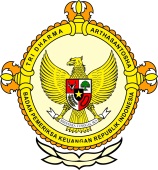       									              BPK Pwk. Prov. Sulawesi TengahTahun :									Bulan :                                                                        		                                                                               		Tanggal : 											Entitas :Karman Apresiasi RDP Soal Pengelolaan Mall Tatura Paluby M Yusuf Bj Palu, Metrosulawesi.com - Direktur Utama PT. Citra Nuansa Elok (CNE) Karman Karim mengatakan sangat mengapresiasi keinginan DPRD Kota Palu untuk melakukan Rapat Dengar Pendapat (RDP) terhadap pihaknya terkait pengelolaan Mall Tatura Palu (MTP).
“Kami sangat mengapresiasi keinginan DPRD Kota Palu ingin melakukan RDP. Hal itu memang perlu dilakukan untuk perkembangan Mall Tatura Palu kedepan. Mall Tatura bisa hidup kalau seluruh masyarakat Kota Palu bersatu untuk menghidupkan Mall Tatura. Jangan Mall Tatura Palu dijadikan bahan polemik,” kata Karman di Palu, Jumat 23 September 2016.
Karman mengatakan pihaknya siap dipanggil untuk mempertanggungjawabkan secara perusahaan jika ada kesalahan.
“Kalau ada kesalahan manajamen PT. CNE panggil untuk mempertanggungjawabkan secara perusahaan. Manajemen siap dipanggil untuk mempertanggungjawabkan segala sesuatu yang dianggap melanggar. Saya tidak mau Mall Tatura Palu dijadikan bahan polemik. Kalau kita mencintai Mall Tatura Palu, maka siapapun yang memiliki harus bersama-sama mencari jalan keluarnya jika ada masalah,” jelasnya. 
Karman menilai manajemen PT. CNE saat ini jauh lebih baik, karena beban utang yang ditanggung selama delapan tahun telah lunas. 
“Mall Tatura Palu selama delapan tahun kurang lebih, itu membayar cicilan Rp350 juta per bulan, dan bisa hidup. Sekarang Mall Tatura Palu tidak perlu bayar itu, karena sudah lunas. Orang silahkan berpikir, apakah Mall Tatura Palu saat ini tidak bisa hidup atau berkembang lebih baik?” ungkapnya.
Sementara itu, terkait anggapan Anggota DPRD Palu soal Palu Grand Mall (PGM) lebih diperhatikan pengelolaannya ketimbang MTP, Karman mengatakan sebenarnya perbandingan itu kurang tepat.
“PGM dibangun untuk kepentingan Kota Palu secara keseluruhan dan juga atas persetujuan dan keinginan Wali Kota Palu. Milyaran yang disetor tenant-tenant (penyewa) di PGM masuk ke kas Kota Palu. Jadi jangan bandingkan PGM dengan Mall Tatura Palu, karena bukan tempatnya untuk membandingkan,” katanya. 
“PGM lebih besar daripada Mall Tatura Palu, tiga kali lipat mungkin perbandingannya. Empat orang yang berbelanja di PGM sama dengan 1 orang berbelanja di Mall Tatura Palu. Jadi kurang tepat jika dibandingkan PGM dengan MTP,” katanya.
Karman mengatakan pihaknya telah lama ingin berdiskusi bersama DPRD Palu terkait perkembangan Mall Tatura Palu, apalagi saat ini MTP sudah tidak memiliki utang. 
“Sudah lama sekali keinginan kami dipertemukan dengan pihak DPRD Palu karena memang MTP merupakan milik Pemkot Palu, maka sangat wajar Pemkot Palu melakukan inventarisir aset-asetnya di MTP, karena mereka pemegang saham,” katanya.
Karman mengatakan inventarisasi aset-aset MTP telah dilaporkan pihaknya tahun ini kepada Pemkot Palu. 
“Inventarisir aset tiap tahun kami siapkan. Tahun ini kami telah berikan laporannya kepada Tim Investigasi dan Tim Pendamping. Disitu juga tercantum, berapa banyak aset yang ada, berapa uang di kas, secara detail saya sudah laporkan. Tapi DPRD Palu ingin pertemukan, tentu bagus sekali. Supaya kalau ada kesalahan, segera kita perbaiki,” katanya.
Karman mengatakan sudah saatnya berbagai pihak terkait mendiskusikan dan bekerja untuk membangun Mall Tatura Palu lebih baik. 
“PT.CNE buka pengelola Mall Tatura Palu, tapi pemilik Mall Tatura Palu. Kalau PT. CNE hanya fokus mengelola Mall Tatura Palu, maka kemungkinan lima tahun kedepan PT.CNE akan bangkrut,” ungkapnya.
Karman mengatakan sudah saatnya Pemkot palu selaku pemegang saham terbesar PT. CNE untuk memikirkan mengembangkan Mall Tatura Palu lebih baik lagi, karena sudah tidak memiliki beban utang. 
“PT. CNE bisa berbisnis lebih besar, jangan hanya fokus kelola Mall Tatura Palu. Oleh karena itu, sekarang PT. CNE harus tinggal landas. Bukan bicara Mall sekarang, terlalu kecil bicara Mall. Kalau pemegang saham tidak mau meningkatkan Mall Tatura Palu menjadi bisnis besar, maka saya tidak bisa berbuat apa-apa. Tapi kalau saya ditugaskan untuk itu, maka mari sama-sama kita kembangkan Mall Tatura Palu agar bisa lepas landas lebih baik kedepan,” ungkapnya2016MEDIAMetro Sulawesi123456789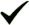 101112  12345678910111213141516171819202122232425262728293031ProvinsiPaluDonggalaTolitoliBuolSigiMorowali UtaraParigi MoutongPosoMorowaliTojo Una-unaBanggaiBanggai KepulauanBanggai Laut